MODEL BISNIS INDUSTRI RAJUT PADA CV EKA JAYA MANDIRI DENGAN PENDEKATAN BUSINESS MODEL CANVAS DI BINONG JATI BANDUNGSKRIPSIDiajukan Untuk Memenuhi Salah Satu SyaratDalam Menempuh Ujian Sarjana Program Strata Satu (S1)Pada Jurusan Ilmu Administrasi BisnisOleh:Fitriyana Bilqis152040160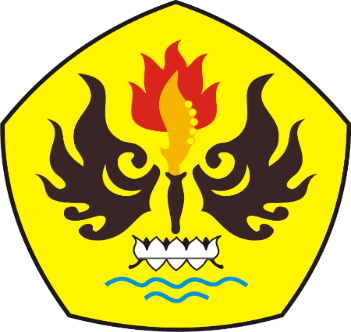 FAKULTAS ILMU SOSIAL DAN ILMU POLITIKUNIVERSITAS PASUNDANBANDUNG2016